Il est interdit aux candidats de signer leur composition ou d'y mettre un signe quelconque pouvant indiquer sa provenance.Baccalauréat Professionnel Maintenance des Systèmes de Production Connectés 
Épreuve E2	PREPARATION D’UNE INTERVENTION 
Sous-épreuve E2. a	Analyse et exploitation des données techniquesE2-a Analyse et exploitation de données techniquesCONVOYEUR ERM                           Matériel autorisé :L’usage de la calculatrice avec mode examen actif est autorisé.L’usage de calculatrice sans mémoire, « type collège » est autorisé.Problématique          	Le pignon d’entraînement monté actuellement sur le convoyeur est très usé. Ce pignon n’étant plus fabriqué (Z17) nous envisageons de le remplacer par un pignon standard. Nous allons vérifier si les modifications engendrées sont toujours compatibles avec l’utilisation actuelle du convoyeur.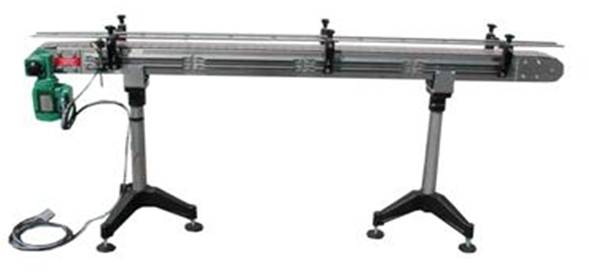 La vitesse nominale actuelle de CAP 820 est de 0,304 m/s.Q1.1 – Compléter les éléments de la chaîne information.Carte électronique ; Capteur de présence ; Voyant CAP activé.Q1.2 – Compléter les éléments de la chaîne énergie.Motoréducteur ; Pignon à chaîne ; Chaîne à palettes ; Contacteur ; Transformateur ;Q2.1 – Identifier le type de moteur monté sur le motoréducteur utilisé.………………………………………………….………………………………………Q2.2 – Identifier la fréquence nominale de rotation en tr/mn du moteur dans le cas d’un montage étoile sous 60Hz.………………………………………………….………………………………………Q2.3 – Identifier la valeur de réduction du réducteur (DTR11 et système).……………………………………..……………………………………………….Q2.4 – Identifier le type de transmission du réducteur (barrer les mauvaises réponses).Q2.5 – Indiquer la côte du diamètre intérieur de l’arbre creux du motoréducteur.………………………………………………………….………………………….Rappel : 			  		avec ω en rad.s-1Q3.1 – Calculer la valeur de la fréquence de rotation en tr/mn en sortie du motoréducteur.…………………………………………………………………………………………………………….…………………………………………………………………………………………………………….…………………………………………………………………………………………………………….Q3.2 – Calculer la vitesse angulaire en rad/s en sortie du motoréducteur.	(Prendre comme fréquence de rotation de sortie 56 tr/mn)La …………………………………………………………………………………………………………….…………………………………………………………………………………………………………….…………………………………………………………………………………………………………….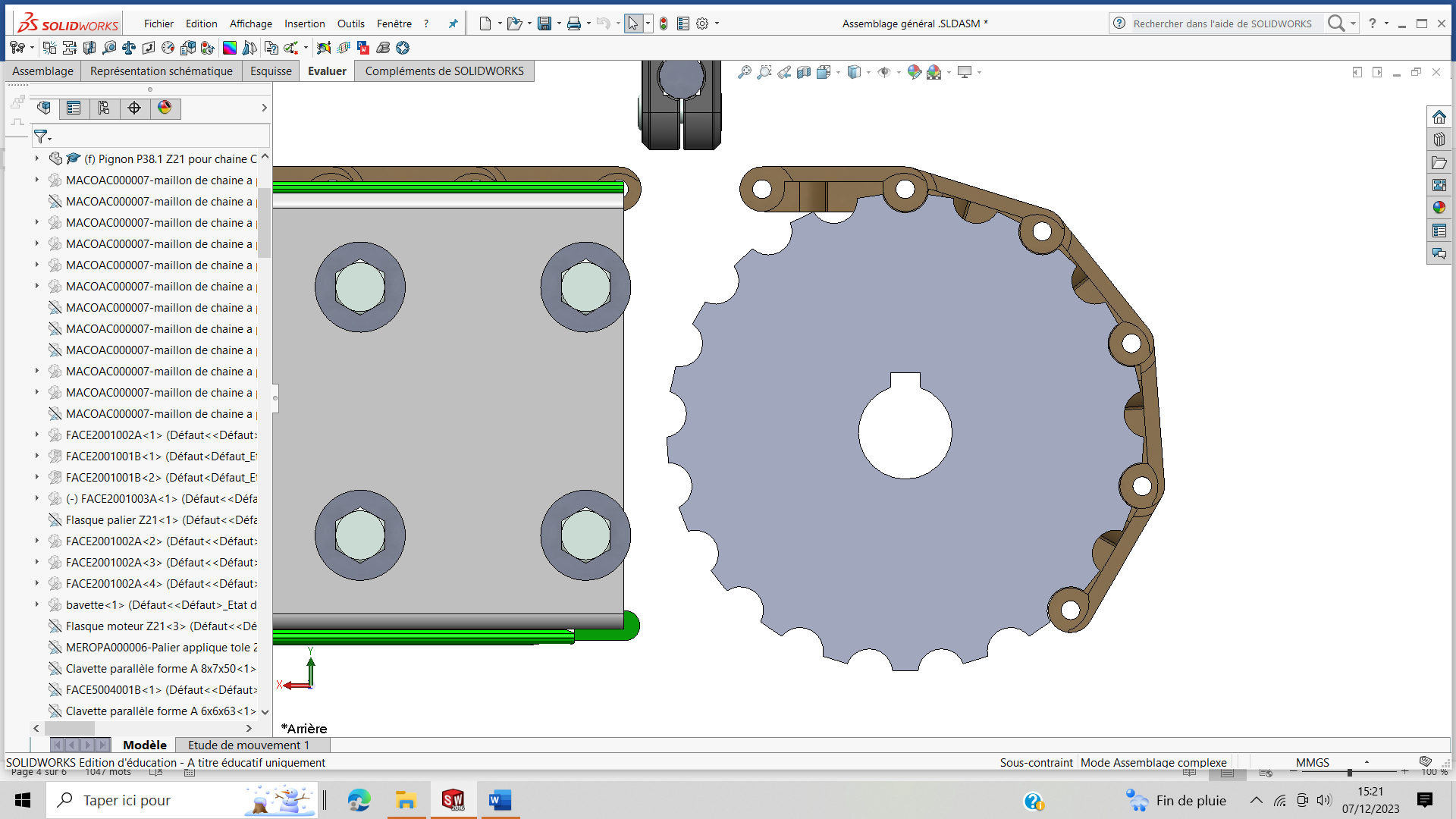 Q4.1 – Identifier le diamètre primitif en mm du pignon à chaîne de 21 dents (Z21) sur la figure 1.…………………………………………………………………………………………Q4.2 – Identifier la hauteur en mm d’un maillon de la Chaîne A Palette (CAP) de type 820.………………………………………………………………………….………………Q4.3 – Identifier le pas en mm d’un maillon de la Chaîne A Palette (CAP) de type 820.………………………………………………………………………….………………Q4.4 – Calculer l’angle d’enroulement en degré d’un maillon de la Chaîne A Palette (CAP) de type 820 sur un pignon Z21.…………………………………………………………………………………………..Q4.5 – Calculer la cote H (mm), qui est la somme du rayon primitif et de la hauteur du maillon :…………………………………………………………………………………………………………….…………………………………………………………………………………………………………….…………………………………………………………………………………………………………….…………………………………………………………………………………………………………….Q4.6 – Placer la cote H sur la figure1 du DQR 4.Q5.1 – Calculer la vitesse d’entrainement de la CAP 820 en m/s. (Vitesse tangentielle)	Pour ce calcul nous prendrons comme rayon entraînement ( la valeur de 0,065 m et comme vitesse angulaire  (arrondir 3 chiffres après la virgule)…………………………………………………………………………………………………………….…………………………………………………………………………………………………………….…………………………………………………………………………………………………………….…………………………………………………………………………………………………………….Q5.2 –Comparer la nouvelle vitesse à la vitesse souhaitée qui est de 0.304 m/s ? (barrer les mauvaises réponses) Après remplacement du pignon, il faudra :.Q6.1 – Quelle solution pouvez-vous envisager pour visualiser la vitesse d’entraînement de la CAP 820 ?……………………………………………………………..…………………………..Q6.2 – Quel composant électronique permet de diminuer la vitesse d’un moteur asynchrone triphasé ?…………………………………………………………………………….…………Q6.3 – Sur quelle grandeur physique l’appareil va-t-il agir pour piloter un moteur asynchrone triphasé ?…………………………………………………………..……………………………..Q6.4 – La vitesse entraînement souhaité de la CAP 820 qui est de 0,304 m/s est obtenue en réduisant la fréquence du réseau (Hz) de 20,75%. En Polynésie, la fréquence du réseau est de 60 Hz. Déterminer la nouvelle fréquence f réglage à appliquer au moteur à 0,01 près.Q7.1 – Nommer l’élément B1 ci-dessous qui est représenté sur le circuit d’information.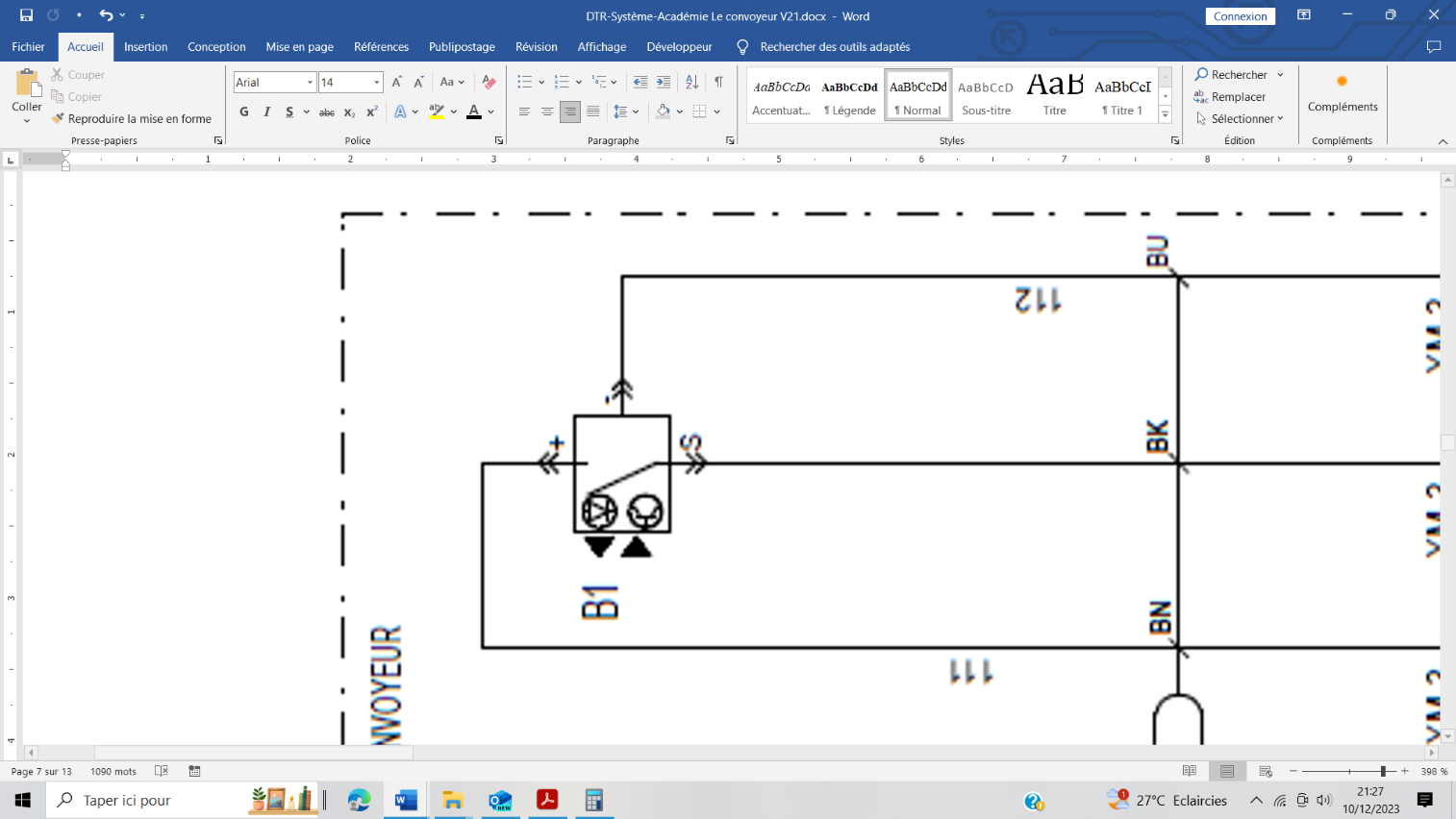 			…………………………………………………………………………			…………………………………………………………………………Q7.2 – Quand le voyant de signalisation H1 s’allume-t-il ?	………………………………………………………………………………………………Q7.3 – A quoi sert le bouton poussoir S2 ?	………………………………………………………………………………………………	………………………………………………………………………………………………Q8.1 – A l’aide des plans, compléter la gamme de remontage du convoyeur avec les plaques appropriées au pignon Z21 et ce dans l’ordre chronologique des opérations. Académie :Académie :Académie :Session :Session :Examen :Examen :Examen :Examen :Série :Spécialité/option :Spécialité/option :Repère de l’épreuve :Repère de l’épreuve :Repère de l’épreuve :Épreuve/sous épreuve :Épreuve/sous épreuve :Épreuve/sous épreuve :Épreuve/sous épreuve :Épreuve/sous épreuve :NOM :NOM :NOM :NOM :NOM :(en majuscule, suivi s’il y a lieu, du nom d’épouse)Prénoms :N° du candidat ………………..(le numéro est celui qui figure sur la convocation ou liste d’appel)N° du candidat ………………..(le numéro est celui qui figure sur la convocation ou liste d’appel)N° du candidat ………………..(le numéro est celui qui figure sur la convocation ou liste d’appel)N° du candidat ………………..(le numéro est celui qui figure sur la convocation ou liste d’appel)Né(e) le :N° du candidat ………………..(le numéro est celui qui figure sur la convocation ou liste d’appel)N° du candidat ………………..(le numéro est celui qui figure sur la convocation ou liste d’appel)N° du candidat ………………..(le numéro est celui qui figure sur la convocation ou liste d’appel)N° du candidat ………………..(le numéro est celui qui figure sur la convocation ou liste d’appel)N° du candidat ………………..(le numéro est celui qui figure sur la convocation ou liste d’appel)N° du candidat ………………..(le numéro est celui qui figure sur la convocation ou liste d’appel)N° du candidat ………………..(le numéro est celui qui figure sur la convocation ou liste d’appel)N° du candidat ………………..(le numéro est celui qui figure sur la convocation ou liste d’appel)Appréciation du correcteurAppréciation du correcteurAppréciation du correcteurAppréciation du correcteurAppréciation du correcteurQ0Lecture du dossier technique et ressourcesDTR1 à 15Temps conseillé :10. minutesQ1Analyse du systèmeDTR 2Temps conseillé :10 mnQ2Caractéristiques techniquesDTR10 et 11Temps conseillé :15 mnQ3Cinématique du solideTemps conseillé :15 mnQ4Lecture de planTemps conseillé :20 mnQ5Calculer et comparer des Vitesses d’entraînement de la CAP 820DTR 11 Temps conseillé :15 mnQ6Donner des solutions technologiquesDTR 13 et 14Temps conseillé :10 mnQ7Décoder des éléments d’informationDTR 12 et 13Temps conseillé :10 mnQ8Game de démontage et remontageDTR15Temps conseillé :15 mnGAMME DE REMONTAGE DU CONVOYEUR - Transmission par Chaîne à PalettesGAMME DE REMONTAGE DU CONVOYEUR - Transmission par Chaîne à PalettesGAMME DE REMONTAGE DU CONVOYEUR - Transmission par Chaîne à PalettesGAMME DE REMONTAGE DU CONVOYEUR - Transmission par Chaîne à PalettesGAMME DE REMONTAGE DU CONVOYEUR - Transmission par Chaîne à PalettesGAMME DE REMONTAGE DU CONVOYEUR - Transmission par Chaîne à PalettesN° OpActionRepDésignationNbreOutillage10Mettre en place le support du motoréducteur10  Support1Clés plates de 13 mm10Mettre en place le support du motoréducteur23Vis H M 8-25 4Clés plates de 13 mm10Mettre en place le support du motoréducteur22  Rondelles L 84Clés plates de 13 mm20Mettre en place le motoréducteur.Motoréducteur120Mettre en place le motoréducteur.20Boulons H M 6-20420Mettre en place le motoréducteur.44Boulons H M 6-20420Mettre en place le motoréducteur.77Rondelles S6430Mettre en place l’axe sur le motoréducteur.13Axe entraînementClés plates de 13 mm30Mettre en place l’axe sur le motoréducteur.23Vis H M 8-25 Clés plates de 13 mm30Mettre en place l’axe sur le motoréducteur.76Clés plates de 13 mm30Mettre en place l’axe sur le motoréducteur.ClavetteClés plates de 13 mm40Mettre en place et fixer le pignon Z21 sur l’axe.1  Pignon de traction140Mettre en place et fixer le pignon Z21 sur l’axe.1240Mettre en place et fixer le pignon Z21 sur l’axe.Vis sans tête HC M6-20 à bout plat150Fixer le palier sur sa plaquePalierClés plates de 13 mm50Fixer le palier sur sa plaque8Clés plates de 13 mm50Fixer le palier sur sa plaque25Boulons H M8-202Clés plates de 13 mm50Fixer le palier sur sa plaque26Boulons H M8-202Clés plates de 13 mm50Fixer le palier sur sa plaque24Rondelles L 82Clés plates de 13 mm60Fixer l’ensemble plaque et palier.Plaque support du palier	 Clés plates de 13 mm60Fixer l’ensemble plaque et palier.	 Clés plates de 13 mm60Fixer l’ensemble plaque et palier.23Vis H M 8-25 4	 Clés plates de 13 mm60Fixer l’ensemble plaque et palier.22Rondelles L 84	 Clés plates de 13 mm70Positionner la CAP dans les logements du pignon Z212Maillons de la chaîne 82070Positionner la CAP dans les logements du pignon Z211  Pignon entraînement180Ajouter un maillon ou plus et Refermer la CAP2Maillon de chaîne 8201+Outillage spécifique90Tendre la chaîne à palette et bloquer en position.Clés plates de 13 mm90Tendre la chaîne à palette et bloquer en position.23 Vis H M8-258Clés plates de 13 mm90Tendre la chaîne à palette et bloquer en position.22Rondelles L 88Clés plates de 13 mm